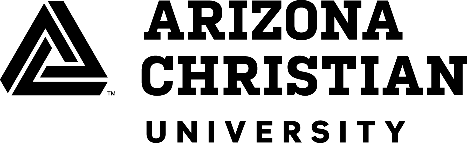 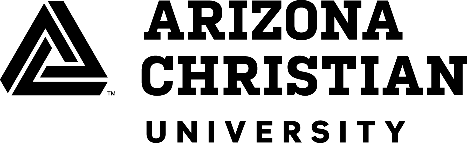 			2024-2025 Scholarship Appeal FormA student who failed to meet the minimum requirements of their scholarship and did not have their scholarship renewed may appeal this status if unusual circumstances interfered with his or her ability to meet these standards. The purpose of the Scholarship Appeal form is to allow a student to explain the circumstances that interfered with his or her ability to meet the scholarship standards.Instructions: Please complete all sections of this form and provide any additional documentation requested. Failure to submit appropriate documentation may result in the denial of your appeal.Student InformationStudent’s Last Name			   Student’s First Name				Student’s IDStudent’s email address				   Student’s Phone numberExplanation & DocumentationProvide a typed statement (no longer than one page) explaining the circumstances and reasons for your appeal. Provide any supporting official documentation (court documents, third-party statements, obituary, etc.) that relate to your circumstances.CertificationAll the information provided with the submission of this appeal is true and complete to the best of my knowledge. If necessary, I agree to provide further proof of the information that I have given. I understand that submission of an appeal does not guarantee approval, and that my appeal may be denied for failure to substantiate my circumstances or for a lack of documentation.Student Signature							DateReturn completed form to: Arizona Christian UniversityAttn: Enrollment Management Specialist1 West Firestorm WayGlendale AZ 85306Or Fax to (602) 489-5307